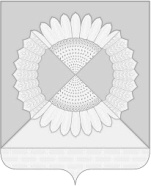  АДМИНИСТРАЦИЯ ГРИШКОВСКОГО СЕЛЬСКОГО ПОСЕЛЕНИЯ КАЛИНИНСКОГО РАЙОНАРАСПОРЯЖЕНИЕсело ГришковскоеО создании рабочей группы по обеспечению автономными дымовыми пожарными извещателямижилых помещений в Гришковском сельском поселении Калининского районаВ целях предупреждения пожаров в местах проживания семей с детьми, минимизации их последствий, защиты жизни и здоровья от пожаров на территории Гришковского сельского поселения Калининского района:1. Создать и утвердить состав рабочей группы по обеспечению автономными дымовыми пожарными извещателями (далее – АДПИ) жилых помещений, в которых проживают семьи отдельных категорий (малоимущие многодетные семьи, семьи, находящиеся в трудной жизненной ситуации, в социально опасном положении) на территории Гришковского сельского поселения Калининского района согласно приложению.2. Рабочей группе:- уточнить списки семей отдельных категорий для обеспечения АДПИ;- организовать информирование совершеннолетних членов семей отдельных категорий о проведении мероприятий по обеспечению АДПИ;- провести осмотр жилого помещения, подлежащего обеспечению АДПИ, по результатам осмотра составить соответствующий акт;- согласовать с совершеннолетними членами семьи, присутствующими при осмотре жилого помещения дату установки АДПИ и предоставления письменного согласия собственника жилого помещения на установку АДПИ, а в случае отказа от установки АДПИ, получить письменное заявление.3. Распоряжение вступает в силу со дня его подписания.Глава Гришковского сельского поселения Калининского района					                              Т.А. НекрасоваПриложение УТВЕРЖДЕНОраспоряжением администрации Гришковского сельского поселения Калининского районаот 07.12.2023 № 45- рСостав рабочей группы по обеспечению автономными дымовыми пожарными извещателямижилых помещений в Гришковском сельском поселении Калининского районаГлава Гришковского сельского поселения Калининского района					                              Т.А. Некрасоваот07.12.2023№45- рТихомирова Галина Витальевна, начальник общего отдела администрации Гришковского сельского поселения Калининского района, председатель группы;Мельник Марина Владимировна, ведущий специалист общего отдела администрации Гришковского сельского поселения Калининского района, секретарь группы;Зайцева Светлана Валерьевна, специалист по социальной работе ГКУСО КК «Тимашевский СРЦН» по Гришковскому сельскому поселению (по согласованию).